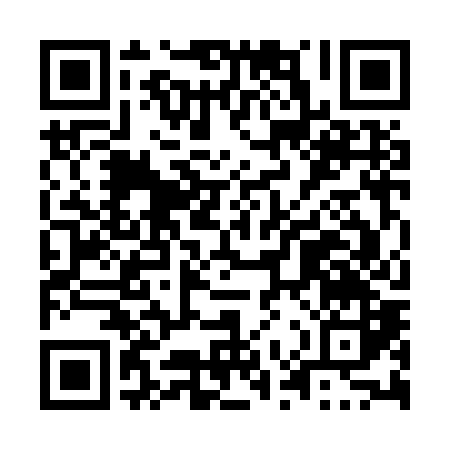 Prayer times for Town Lake Estates, Minnesota, USAMon 1 Jul 2024 - Wed 31 Jul 2024High Latitude Method: Angle Based RulePrayer Calculation Method: Islamic Society of North AmericaAsar Calculation Method: ShafiPrayer times provided by https://www.salahtimes.comDateDayFajrSunriseDhuhrAsrMaghribIsha1Mon3:305:331:275:399:2011:232Tue3:305:341:275:399:2011:233Wed3:315:351:275:399:2011:234Thu3:325:351:275:399:1911:225Fri3:335:361:285:399:1911:226Sat3:345:371:285:399:1811:217Sun3:365:381:285:399:1811:208Mon3:375:381:285:399:1711:189Tue3:385:391:285:399:1711:1710Wed3:405:401:285:399:1611:1611Thu3:415:411:285:399:1611:1512Fri3:435:421:295:399:1511:1313Sat3:455:431:295:399:1411:1214Sun3:465:441:295:389:1311:1115Mon3:485:451:295:389:1311:0916Tue3:505:461:295:389:1211:0817Wed3:515:471:295:389:1111:0618Thu3:535:481:295:389:1011:0419Fri3:555:491:295:379:0911:0320Sat3:575:501:295:379:0811:0121Sun3:585:511:295:379:0710:5922Mon4:005:521:295:369:0610:5823Tue4:025:531:295:369:0510:5624Wed4:045:541:295:369:0410:5425Thu4:065:561:295:359:0310:5226Fri4:085:571:295:359:0110:5027Sat4:095:581:295:349:0010:4828Sun4:115:591:295:348:5910:4629Mon4:136:001:295:348:5810:4430Tue4:156:011:295:338:5610:4231Wed4:176:031:295:338:5510:40